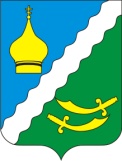  РОССИЙСКАЯ ФЕДЕРАЦИЯРОСТОВСКАЯ ОБЛАСТЬМАТВЕЕВО  КУРГАНСКИЙ РАЙОНМУНИЦИПАЛЬНОЕ ОБРАЗОВАНИЕ«МАТВЕЕВО-КУРГАНСКОЕ СЕЛЬСКОЕ ПОСЕЛЕНИЕ»АДМИНИСТРАЦИЯ МАТВЕЕВО-КУРГАНСКОГО СЕЛЬСКОГО ПОСЕЛЕНИЯ  ПОСТАНОВЛЕНИЕ«02»   декабря   2019г.                    № 144                                   п. Матвеев КурганО внесении адреса объекта адресации в ФИАС.          В соответствии с Федеральным закон  от 28 декабря 2013 года № 443-ФЗ "О Федеральной информационной адресной системе и о внесении изменений в Федеральный закон "Об общих принципах организации местного самоуправления в Российской Федерации", руководствуясь Постановлением Правительства Российской Федерации «Об утверждении Правил присвоения, изменения и аннулирования адресов» от 19.11.2014г. № 1221, и разделом IV правил Межведомственного информационного взаимодействия при ведении государственного адресного реестра, утвержденных Постановлением Правительства от 22.05.2015г. № 492, в результате проведенной инвентаризации, и в целях приведения адресного хозяйства в соответствие с действующим законодательством, ПОСТАНОВЛЯЮ:     1. Внести уже существующие адреса в населенных пунктах муниципального образования «Матвеево-Курганское сельское поселение» в Федеральную информационную адресную систему (ФИАС):   	1.1. Российская Федерация, Ростовская область, Матвеево-Курганский район, Матвеево-Курганское сельское поселения, п. Матвеев Курган,                          ул. Куйбышева, д. 42;	1.2. Российская Федерация, Ростовская область, Матвеево-Курганский район, Матвеево-Курганское сельское поселения, п. Матвеев Курган,                        ул. Транспортная, д. 40;	1.3. Российская Федерация, Ростовская область, Матвеево-Курганский район, Матвеево-Курганское сельское поселения, п. Матвеев Курган,                      ул. Международная, д. 15;           1.4. Российская Федерация, Ростовская область, Матвеево-Курганский район, Матвеево-Курганское сельское поселения, п. Матвеев Курган,                       ул. Одесская, зд. 42;           1.5. Российская Федерация, Ростовская область, Матвеево-Курганский район, Матвеево-Курганское сельское поселения, п. Матвеев Курган,                        ул. Российская, д. 33;           1.6. Российская Федерация, Ростовская область, Матвеево-Курганский район, Матвеево-Курганское сельское поселения, п. Матвеев Курган,                     ул. Советская, зд. 18Д;          1.7. Российская Федерация, Ростовская область, Матвеево-Курганский район, Матвеево-Курганское сельское поселения, п. Матвеев Курган,                       ул. Придорожная, д. 9;          1.8. Российская Федерация, Ростовская область, Матвеево-Курганский район, Матвеево-Курганское сельское поселения, п. Матвеев Курган,                      ул. Пшеничная, д. 15;          1.9. Российская Федерация, Ростовская область, Матвеево-Курганский район, Матвеево-Курганское сельское поселения, п. Матвеев Курган,                       ул. Кленовая, д. 8;          1.10. Российская Федерация, Ростовская область, Матвеево-Курганский район, Матвеево-Курганское сельское поселения, п. Матвеев Курган,                        ул. Горького, д. 89.          1.11. Российская Федерация, Ростовская область, Матвеево-Курганский район, Матвеево-Курганское сельское поселения, п. Матвеев Курган,                       ул. Березовая, д. 8;1.12. Российская Федерация, Ростовская область, Матвеево-Курганский район, Матвеево-Курганское сельское поселения, п. Матвеев Курган, ул. 1 Мая, д. 185;.          1.13. Российская Федерация, Ростовская область, Матвеево-Курганский район, Матвеево-Курганское сельское поселения, п. Матвеев Курган,                          ул. Белорусская, д. 35;1.14. Российская Федерация, Ростовская область, Матвеево-Курганский район, Матвеево-Курганское сельское поселения, п. Матвеев Курган,                           ул. Агрономическая, зд. 1Б.          2. Контроль, за исполнением настоящего Постановления оставляю за собой.Глава Администрации Матвеево-Курганскогосельского поселения                                                                           Г.В. Щеткова